Внедрение элементов финансовой грамотности на уроках химии.Ладыгина Елена Валерьевнаучитель химииМОУ "СОШ «Патриот»  с кадетскими классами им. Ю.М. Дейнеко"     Финансовая грамотность (ФГ) – это не только знания, позволяющие достичь личного финансового благополучия, но и способность внести вклад в    развитие экономики государства. С целью приобретения необходимых навыков на этапе получения образования, в школах в предметные результаты нескольких учебных дисциплин (математики, обществознания, географии, информатики) введены элементы ФГ. Некоторые из них можно интегрировать на уроках химии. Для работы с учащимися по развитию данной компетенции можно использовать такие темы, как:     Модели внедрения элементов ФГ на уроках химии могут быть различны:в рамках школьной программы;во внеурочной и кружковой деятельностях.     В рамках кружковой деятельности при изучении темы «Металлы», с точки зрения науки химии, был рассмотрен вопрос «Банки и золото: как сохранить сбережения в драгоценных металлах». И, как показало занятие, такое внедрение элементов ФГ в процесс обучения оказалось очень эффективным.     Опираясь на знания о физических и химических свойствах металлов, была отмечена важная функция государства – использование некоторых драгоценных металлов (золота, серебра, платины) как средство сбережения. Поэтому, при перечислении основных свойств, характерных для металлов, был сделан акцент на отличии драгоценных металлов от основных базовых и рассмотрен вопрос, почему эти металлы с древних времен и по настоящее время имеют высокую экономическую ценность.  Для металлов характерно общее строение: наличие свободных электронов определяет все важнейшие характеристики. Некоторые уникальные свойства золота, серебра, платины, меди стали причиной выбора их в качестве первых денег. В процессе беседы учащиеся перечислили их:Золото - имеет ярко-выраженный металлический блеск, это единственный металл золотисто-желтого цвета, символизирующего богатство, роскошь. Также прекрасно отражают свет серебро, палладий.Золото относится к достаточно тяжелым металлам, по сравнению с серебром и медью.Пластичность и ковкость для мастеров по изготовлению монет были важными свойствами для металлов. Самым пластичным считается золото. Также выделяют серебро и медь.Золото достаточно мягкий металл, по сравнению с серебром, платиной, медью; можно легко поцарапать его поверхность (поэтому монеты изготавливались из природного сплава золота и серебра).Золото и другие драгоценные металлы – стойкие к агрессивным воздействиям. Например, золото стойкое к влиянию почти всех кислот (если они по одиночке) и щелочей, не подвергается коррозии. Под действием неблагоприятных факторов эти металлы остаются неизменными.     Учащиеся отметили, что в золоте сконцентрированы все самые явные свойства для металлов. Оно всегда привлекало людей за свой блеск и характерный цвет, олицетворяющий богатство, накопление – именно из этого материала выполнены первые монеты, которые превратились в эквивалент денежной единицы.    Информация на занятии носила не только обучающий, но и познавательный характер, например, золотые монеты тяжелее, чем монеты из золота и серебра, это свойство помогало отличать изделия. Проверка на твердость – важный тест для отличия золота от похожих по цвету металлов: «Попробовать на зубок» монету означало проверить ее на подлинность. Монеты из золота оставляли отметину, а на поддельных монетах из меди этого сделать было не возможно.      В быту слово «финансы» мы используем как синоним слова деньги. В рамках занятия был проведен небольшой эксперимент, где также сделан акцент на внедренном элементе ФГ. В наши дни денежные монеты отливают, в основном, из сплавов. Для опыта мы взяли монету номиналом 1 коп. 1988 г. (с 1961 по 1991 годы монеты производили из медно-цинкового сплава). Для подтверждения этого состава мы поместили монету в раствор нитрата серебра; при протекании окислительно-восстановительных процессов обнаружили осаждение серебра на монете, как результат реакции замещения. Zn + 2AgNO3 = Zn(NO3)2 +2Ag↓Cu + 2AgNO3 = Cu(NO3)2 +2Ag↓     В конце занятия был сделан общий вывод: на протяжении всей истории рассмотренные металлы были и остаются ценными вследствие своих особых физико-химических свойств.     На сегодняшний день объемы рынка драгоценных металлов постоянно увеличиваются, многие физические и юридические лица предпочитают хранить деньги именно в золоте или других драгоценных металлах. И, как предположили в ходе беседы сами учащиеся, эти металлы будут представлять особую экономическую ценность еще достаточно долго.     Опыт внедрения элементов ФГ в химию показал, что когда происходит такое дополнение – предмет становится интересным и понятным, у обучающихся появляется мотивация для изучения дисциплины, а также, проявляется заинтересованность к познаниям в области финансовой грамотности.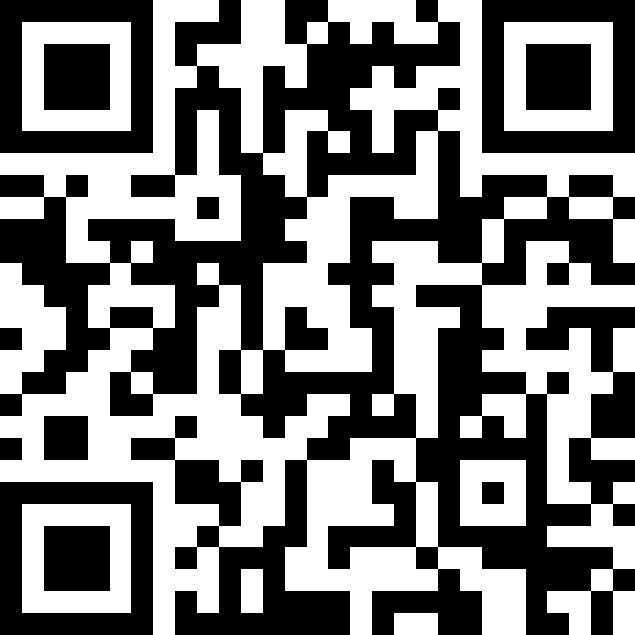 Темы курса  «Основы ФГ» Темы учебного предмета «Химия»Деньги, их функция, виды денег.Металлы. Сплавы.  Химические элементы. Решение задач на нахождение массовой доли элемента. Бумажные деньги. Волокна.Пластиковая карта – безопасный банк в кармане.Полимеры.Керамика – источник доходов в Древней Греции.Неметаллы. Металлы.Банки и золото: как сохранить сбережения в драгоценных металлах.Металлы.Золотая Орда и Великий шелковый путь. Натуральные и искусственные волокна.Медный бунт 1662 г.Металлы (медь).